

Uniwersytet Kazimierza Wielkiego w Bydgoszczy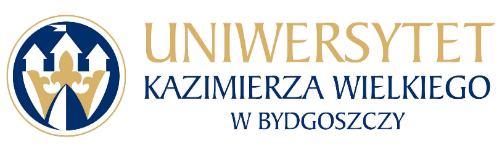 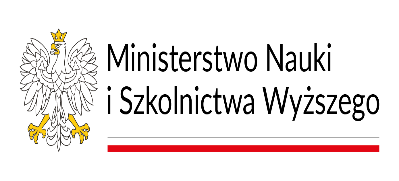 85-064 Bydgoszcz, ul. Chodkiewicza 30		    Bydgoszcz, 25.06.2024 r.nr postępowania: UKW/DZP-282-ZO-46/2024		MODYFIKACJA ZAPYTANIA OFERTOWEGO Zamawiający - Uniwersytet Kazimierza Wielkiego w Bydgoszczy uprzejmie informuje, że w postępowaniu o udzielenie zamówienia publicznego poniżej 130 tys. PLN, na: „Usługi hotelarskie dla gości Konferencji Naukowej pn. „ Herbert odczytujący – Herbert odczytywany. Perspektywa anatomii w 100-lecie urodzin poety”, organizowanej przez Uniwersytet Kazimierza Wielkiego w Bydgoszczy w dniach 22-24 października 2024 r., dokonuje modyfikacji w następujących punktach:Ust. 3 pkt. 3.2:Było: Zamawiane usługi obejmują organizację usług hotelowych podstawowych, polegających na zapewnieniu noclegów i wyżywienia (śniadania) - dla około 19 uczestników w hotelu min. **** (cztero gwiazdkowym) .Winno być: Zamawiane usługi obejmują organizację usług hotelowych podstawowych, polegających na zapewnieniu noclegów i wyżywienia (śniadania) - dla około 19 uczestników w hotelu min. *** (trzy gwiazdkowym)Ust. 3 pkt. 3.7:Było:Wymagana kategoria obiektu hotelowego: nie niższa niż **** („czterogwiazdkowa”) w rozumieniu rozporządzenia Ministra Gospodarki i Pracy z dnia 19 sierpnia 2004 r. w sprawie obiektów hotelarskich i innych obiektów, w których są świadczone usługi hotelarskie (Dz. U. z 2017 r. poz. 2166).Winno być: Wymagana kategoria obiektu hotelowego: nie niższa niż *** („trzygwiazdkowego”) w rozumieniu rozporządzenia Ministra Gospodarki i Pracy z dnia 19 sierpnia 2004 r. w sprawie obiektów hotelarskich i innych obiektów, w których są świadczone usługi hotelarskie (Dz. U. z 2017 r. poz. 2166).Ust. 3 pkt. 3.8:Dokonuje się zmiany zapisu ust. 3.8:Było:Wymagany minimalny standard wyposażenia pokoi hotelowych w hotelu min. ****: minimalna powierzchnia mieszkalna pokoju jednoosobowego powinna wynosić nie mniej niż 12 m2w zakresie warunków higieniczno-sanitarnych: przynależna do pokoju hotelowego łazienka wyposażona w wannę z baterią i natryskiem lub prysznic, umywalką z blatem lub półką oraz WC. W łazience muszą znajdować się też osłona wanny lub natrysku, dywanik przy wannie lub kabinie, mydelniczka, papiernica, wieszaki ścienne na ręczniki, uchwyty przy wannie i natrysku, lustro z górnym lub bocznym oświetleniem, gniazdko elektryczne z osłoną, suszarka do włosów, kosz na śmieci, mydło lub dozownik z mydłem w płynie oraz ręcznik, ręcznik kąpielowy i szklankę lub kubek jednorazowy dla każdej osoby.w zakresie wyposażenia w urządzenia elektryczne i komunikacyjne: dostęp do szybkiego Internetu bezprzewodowego w pokoju, radioodbiornik, telefon stacjonarny telewizor LCD, czajnik, żaluzje lub rolety przepuszczające światło oraz zaciemniające, hotelowe artykuły piśmiennicze, zestaw do czyszczenia odzieży i obuwia, igielnik, torba na bieliznę przeznaczoną do prania, w zakresie nieodpłatnego wyposażenia gastronomicznego minibar lub lodówka oraz woda butelkowana i naczynia do picia w ilości odpowiadającej liczbie osób w pokoju.w zakresie pozostałym: możliwość skorzystania z aperitif-baru lub baru kawowego, w obiekcie musi też znajdować się restauracja. Goście muszą mieć także możliwość zakupu gorących napojów przez całą dobę oraz skorzystania z usługi serwowania posiłków do pokoi. Obiekt tej kategorii powinien zapewniać budzenie, usługę bagażową przez całą dobę, przechowywanie bagażu, pieniędzy oraz przedmiotów wartościowych, zmianę pościeli i ręczników codziennie lub na życzenie gości oraz sprzątanie codziennie lub na życzenie gościa.Winno być: Wymagany minimalny standard wyposażenia pokoi hotelowych w hotelu min. ***: w zakresie warunków higieniczno-sanitarnych – przynależna do pokoju hotelowego łazienka z ciepłą wodą i prysznicem, lustro pełnowymiarowe, suszarka do włosów w łazience, w zakresie wyposażenia w urządzenia elektryczne i komunikacyjne – dostęp do szybkiego Internetu bezprzewodowego w pokoju, radioodbiornik, telefon stacjonarny telewizor LCD, czajnik, żelazko, deska do pracowania,  w zakresie nieodpłatnego wyposażenia gastronomicznego – zestaw do parzenia kawy i herbaty, woda mineralna,w zakresie pozostałym – co najmniej 1 biurko, klimatyzacja, wyciszenie przegród, zaciemnienie otworów okiennych. Obiekt hotelowy powinien być dostosowany do potrzeb osób niepełnosprawnych w zakresie przewidzianym obowiązującymi przepisami prawa. Wymagania odnoszące się do posiłków hotelowych: menu z możliwością wyboru zestawu dań i potraw bezmięsnych, śniadanie w formie bufetu, do posiłków napoje gorące (co najmniej kawa, herbata wraz z dodatkami) i chłodne (soki, woda), w widocznym dla gości miejscu powinna by umieszczona informacja o alergenach zawartych w serwowanych potrawach.Wykonawca będzie ponosił pełną odpowiedzialność za jakość i estetykę serwowanych posiłków, a także za zgodność świadczonej usługi restauracyjnej z obowiązującymi normami zbiorowego żywienia i wymogami sanitarno-epidemiologicznymi.W pozostałej części treść Zapytania Ofertowego nr UKW/DZP-282-ZO-46/2024 nie ulega zmianie.Zastępca Kanclerza UKWmgr Mariola Majorkowska